Об утверждении Доклада о результатах правоприменительной практикеосуществления муниципального контроля на автомобильном транспорте,городском наземном электрическом транспорте и в дорожном хозяйствев  границах населенных пунктов Старонижестеблиевского сельского поселения Красноармейского района за 2022 год         В соответствии со статьей 47 Федерального закона от 30 июля 2020 года № 248-ФЗ «О государственном контроле (надзоре) и муниципальном контроле в Российской Федерации», пунктом 3.7 Положения о муниципальном контроле на автомобильном транспорте, городском наземном электрическом транспорте и в дорожном хозяйстве в границах населенных пунктов Старонижестеблиевского сельского поселения Красноармейского района, утвержденного решением Совета Старонижестеблиевского сельского поселения Красноармейского района, от16 декабря 2021 года № 30/6, руководствуясь Уставом Старонижестеблиевского сельского поселения Красноармейского района:        1. Утвердить доклад о результатах правоприменительной практики осуществления муниципального контроля на автомобильном транспорте, городском наземном электрическом транспорте и в дорожном хозяйстве в границах населенных пунктов Старонижестеблиевского сельского поселения Красноармейского района за 2022 год согласно приложению к настоящему распоряжению.        2. Общему отделу администрации Старонижестеблиевского сельского поселения Красноармейского района (Дягилева Н.Ю.) разместить настоящее распоряжение на официальном сайте администрации Старонижестеблиевского сельского поселения Красноармейского района в информационно-телекоммуниционной сети «Интернет».         3. Контроль за исполнением настоящего распоряжения возложить на заместителя главы Старонижестеблиевского сельского поселения Красноармейского района Е.Е. Черепанову.         4. Распоряжение вступает в силу со дня его подписания.ГлаваСтаронижестеблиевского сельского поселенияКрасноармейского района						             В.В. Новак                                                             ПРИЛОЖЕНИЕ                                                                        к распоряжению главы                                                                            Старонижестеблиевского                                                                   сельского поселения                                                                              Красноармейского района                                                                             от ___________ № ___-рДоклад о правоприменительной практике при осуществлениимуниципального контроля на автомобильном транспорте, городскомназемном электрическом транспорте и в дорожном хозяйстве в границахнаселенных пунктов Старонижестеблиевского  сельского поселенияКрасноармейского района за 2022 годНастоящий доклад подготовлен в соответствии с Федеральным законом от 6 октября 2003 года № 131-ФЗ «Об общих принципах организации местного самоуправления в Российской Федерации», Федеральным законом от 26 декабря 2008 года № 294-ФЗ «О защите прав юридических лиц и индивидуальных предпринимателей при осуществлении государственного контроля (надзора) и муниципального контроля», Федеральным законом от 31 июля 2020 года         № 248-ФЗ «О государственном контроле (надзоре) и муниципальном контроле в Российской Федерации», постановлением Правительства Российской Федерации от 5 апреля 2010 года № 215 «Об утверждении правил подготовки докладов об осуществлении государственного контроля (надзора), муниципального контроля в соответствующих сферах деятельности и об эффективности такого контроля (надзора)».Перечень нормативно-правовых актов, регулирующих осуществление муниципального контроля на территории Старонижестеблиевского сельского поселения Красноармейского района:Конституция Российской Федерации;Гражданский кодекс Российской Федерации от 30 ноября 1994 года                    № 51-ФЗ;Кодекс Российской Федерации об административных правонарушениях от 30 декабря 2001 года № 195-ФЗ;Градостроительный кодекс Российской Федерации от 29 декабря      2004 года № 190-ФЗ;Закон Российской Федерации от 21 февраля 1992 года № 2395-I «О недрах»;Федеральный закон от 22 ноября 1995 года № 171-ФЗ «О государственном регулировании производства и оборота этилового спирта, алкогольной и спиртосодержащей продукции и об ограничении потребления (распития) алкогольной продукции»;Федеральный закон от 24 ноября 1995 года № 181-ФЗ «О социальной защите инвалидов в Российской Федерации»;Федеральный закон от 10 декабря 1995 года № 196-ФЗ «О безопасности дорожного движения»;Федеральный закон от 6 октября 2003 года № 131-ФЗ «Об общих принципах организации местного самоуправления в Российской Федерации»;Федеральный закон от 2 мая 2006 года № 59-ФЗ «О порядке рассмотрения обращений граждан»;Федеральный закон от 30 декабря 2006 года № 271-ФЗ «О розничных рынках и о внесении изменений в Трудовой кодекс Российской Федерации»;Федеральный закон от 24 июля 2007 года № 209-ФЗ «О развитии малого и среднего предпринимательства в Российской Федерации»;Федеральный закон от 8 ноября 2007 года № 257-ФЗ «Об автомобильных дорогах и о дорожной деятельности в Российской Федерации и о внесении изменений в отдельные законодательные акты Российской Федерации»;Федеральный закон от 26 декабря 2008 года № 294-ФЗ «О защите прав юридических лиц и индивидуальных предпринимателей при осуществлении государственного контроля (надзора) и муниципального контроля»;Федеральный закон от 28 декабря 2009 года № 381-ФЗ «Об основах государственного регулирования торговой деятельности в Российской Федерации»;Федеральный закон от 31 июля 2020 года № 248-ФЗ «О государственном контроле (надзоре) и муниципальном контроле в Российской Федерации»;постановление Правительства Российской Федерации от 16 июля      2009 года № 584 «Об уведомительном порядке начала осуществления отдельных видом предпринимательской деятельности»;постановление Правительства Российской Федерации от 5 апреля     2010 года № 215 «Об утверждении Правил подготовки докладов об осуществлении государственного контроля (надзора), муниципального контроля в соответствующих сферах деятельности и об эффективности такого контроля (надзора)»;постановление Правительства Российской Федерации от 18 апреля   2016 года № 323 «О направлении запроса и получении на безвозмездной основе, в том числе в электронной форме, документов и (или) информации органами государственного контроля (надзора), органами муниципального контроля при организации и проведении проверок от иных государственных органов, органов местного самоуправления либо подведомственных государственным органам или органам местного самоуправления организаций, в распоряжении которых находятся эти документы и (или) информация, в рамках межведомственного информационного взаимодействия»;постановление Правительства Российской Федерации от 10 февраля 2017 года № 166 «Об утверждении Правил составления и направления предостережения о недопустимости нарушения обязательных требований и требований, установленных муниципальными правовыми актами, подачи юридическим лицом, индивидуальным предпринимателем возражений на такое предостережение и их рассмотрения, уведомления об исполнении такого предостережения»;постановление Правительства Российской Федерации от 6 марта 2021 года № 338 «О межведомственном информационном взаимодействии в рамках осуществления государственного контроля (надзора), муниципального контроля»;распоряжение Правительства Российской Федерации от 19 апреля       2016 года № 724-р «О перечне документов и (или) информации, запрашиваемых и получаемых в рамках межведомственного информационного взаимодействия органами государственного контроля (надзора), органами муниципального контроля при организации и проведении проверок от иных государственных органов, органов местного самоуправления либо подведомственных государственным органам или органам местного самоуправления организаций, в распоряжении которых находятся эти документы и (или) информация»;приказ Министерства экономического развития Российской Федерации от 30 апреля 2009 года № 141 «О реализации положений Федерального закона «О защите прав юридических лиц и индивидуальных предпринимателей при осуществлении государственного контроля (надзора) и муниципального контроля»;приказ Министерства экономического развития Российской Федерации от 31 марта 2021 года № 151 «О типовых формах документов, используемых контрольным (надзорным) органом»;Закон Краснодарского края от 23 июля 2003 года № 608-КЗ «Об административных правонарушениях»;Закон Краснодарского края от 2 марта 2012 года № 2445-КЗ «О Порядке организации и осуществления регионального государственного контроля (надзора) и муниципального контроля на территории Краснодарского края»;Закон Краснодарского края от 4 июня 2012 года № 2497-КЗ «Об установлении ограничений в сфере розничной продажи алкогольной продукции и безалкогольных тонизирующих напитков»;решение Совета Старонижестеблиевского сельского поселения Красноармейского района от 26.03.2020 г. №8/2 «Об утверждении Правил благоустройства территории Старонижестеблиевского сельского поселения Красноармейского района»;постановление администрации Старонижестеблиевского сельского поселения Красноармейского района от 26.07.2020 года № 84 «Об утверждении административного регламента по исполнению муниципальной функции по осуществлению муниципального контроля за соблюдением Правил благоустройства на территории Старонижестеблиевского сельского поселения Красноармейского района»;постановление администрации Старонижестеблиевского сельского поселения Красноармейского района от 22.07.2020 года №88 «Об утверждении административного регламента исполнения администрацией Старонижестеблиевского сельского поселения Красноармейского района муниципальной функции «Осуществление муниципального контроля за сохранностью автомобильных дорог местного значения в границах населенных пунктов поселения»; иные правовые акты Российской Федерации, Краснодарского края, органов местного самоуправления.Все муниципальные правовые акты, регулирующие осуществление муниципального контроля, а также устанавливающие обязательные требования, соблюдение которых является предметом такого контроля, прошли антикоррупционную экспертизу, доступны для контролируемых лиц в свободном доступе на официальном сайте администрации Старонижестеблиевского сельского поселения Красноармейского района в информационно-телекоммуникационной сети «Интернет» (https://www.snsteblievskaya.ru/). Органом, уполномоченным на осуществление муниципального контроля на территории Старонижестеблиевского сельского поселения Красноармейского района, является администрация Старонижестеблиевского сельского поселения Красноармейского района.Функции, порядок деятельности администрации Старонижестеблиевского сельского поселения Красноармейского района, как органа, уполномоченного на осуществление муниципального контроля, перечень должностных лиц, их полномочия, устанавливаются муниципальным правовым актом, принимаемым администрацией Старонижестеблиевского сельского поселения Красноармейского района.На начало 2022 года в силу положений Федерального закона от 26 декабря 2008 года № 294-ФЗ «О защите прав юридических лиц и индивидуальных предпринимателей при осуществлении государственного контроля (надзора) и муниципального контроля» и специальных законов о видах муниципального контроля за администрацией Старонижестеблиевского сельского поселения Красноармейского района были закреплены полномочия по осуществлению следующих видов муниципального контроля:1) муниципальный контроль за соблюдением правил благоустройства территории Старонижестеблиевского сельского поселения Красноармейского района - постановление администрации Старонижестеблиевского сельского поселения Красноармейского района от 27 июля  2020 года № 84 «Об утверждении административного регламента по исполнению муниципальной функции по осуществлению муниципального контроля за соблюдением Правил благоустройства на территории Старонижестеблиевского сельского поселения Красноармейского района»; 6) муниципальный контроль за сохранностью автомобильных дорог местного значения в границах населенных пунктов поселения - постановление администрации Старонижестеблиевского сельского поселения Красноармейского района от 22.07.2020 года №88 «Об утверждении административного регламента исполнения администрацией Старонижестеблиевского сельского поселения Красноармейского района муниципальной функции «Осуществление муниципального контроля за сохранностью автомобильных дорог местного значения в границах населенных пунктов поселения». В 2022 году в связи с изменениями законодательства, регулирующего осуществление муниципального контроля и определяющего полномочия органов местного самоуправления, объем полномочий сельских поселений по осуществлению видов муниципального контроля существенно изменился. По состоянию на 2022 год за администрацией Старонижестеблиевского сельского поселения Красноармейского района закреплены полномочия по осуществлению следующих видов муниципального контроля:1) муниципальный контроль в сфере благоустройства – решение Совета Старонижестеблиевского сельского поселения Красноармейского района от от 23 декабря 2021 года № 30/7 «О утверждении Положения о муниципальном контроле в сфере благоустройства Старонижестеблиевского сельского поселения»;2) муниципальный контроль на автомобильном транспорте, городском наземном электрическом транспорте и в дорожном хозяйстве в границах населенных пунктов поселения - решение Совета Старонижестеблиевского сельского поселения Красноармейского района от 23 декабря 2021 года № 30/6 «Об утверждении Положения о муниципальном контроле на автотранспорте, городском наземном электрическом транспорте и в дорожном хозяйстве в границах населенных пунктов в границах поселения»;Администрация Старонижестеблиевского сельского поселения Красноармейского района осуществляет взаимодействие с другими органами в порядке и формах, предусмотренных действующими нормами права, регулирующими межведомственное взаимодействие при осуществлении муниципального контроля.В 2022 году взаимодействие с органами государственного контроля (надзора), муниципального контроля при осуществлении контрольных функций на территории Старонижестеблиевского сельского поселения Красноармейского района не осуществлялось в связи с отсутствием в 2022 году плановых и внеплановых проверок юридических лиц и индивидуальных предпринимателей.Функции, порядок деятельности должностных лиц администрации, перечень должностных лиц, их полномочия устанавливаются муниципальным правовым актом, принимаемым администрацией Старонижестеблиевского сельского поселения Красноармейского района. Работа по аккредитации юридических лиц и граждан в качестве экспертных организаций и экспертов не проводилась в связи с тем, что указанные организации и эксперты не привлекались.Финансовое обеспечение исполнения функции по осуществлению муниципального контроля осуществляется за счет средств бюджета Старонижестеблиевского сельского поселения Красноармейского района. Штатная численность работников Старонижестеблиевского сельского поселения Красноармейского района, выполняющих в 2022 году функции по муниципальному контролю:за соблюдением законодательства в области благоустройства - 2 человек (вакансия);за сохранностью автомобильных дорог местного значения в границах населенных пунктов – 1 человек.Все должностные лица администрации, уполномоченные на осуществление муниципального контроля, имеют высшее образование. Мероприятия по повышению квалификации специалистов по муниципальному контролю в 2022 году не проводились.Средняя нагрузка по фактически выполненному в 2022 году объему функций по указанным выше видам муниципального контроля на одного работника составила 0% в связи с отсутствием в 2022 году мероприятий по осуществлению указанных выше видов муниципального контроля в отношении юридических лиц, индивидуальных предпринимателей и граждан.Эксперты и представители экспертных организаций к проведению мероприятий по контролю не привлекались.В течение 2022 года должностными лицами администрации мероприятия по осуществлению муниципального контроля в рамках представленных действующими нормами права полномочий контрольные мероприятия не проводились ввиду отсутствия оснований для проведения внеплановых проверок и отсутствия утвержденных планов контрольных мероприятий по видам контроля на 2022 год.Мероприятия без взаимодействия органа муниципального контроля с контролируемыми лицами также не осуществлялись.         Ввиду отсутствия в 2022 году выявленных нарушений обязательных требований меры необходимость в принятии органом муниципального контроля мер реагирования отсутствовала.С целью организации информационно-методической работы с контролируемыми лицами на официальном сайте администрации Старонижестеблиевского сельского поселения Красноармейского района в информационно-телекоммуникационной сети «Интернет» https://www.snsteblievskaya.ru/) в разделе «Муниципальный контроль» размещены нормативно-правовые акты, в соответствии с которыми осуществляется муниципальный контроль на территории Старонижестеблиевского сельского поселения Красноармейского района.В силу того, что в отчетном периоде контрольные мероприятия не проводились, фактов оспаривания оснований и результатов их проведения не было.В 2022 году контрольные мероприятия в рамках видов муниципального контроля, отнесенных к полномочиям администрации Старонижестеблиевского сельского поселения Красноармейского района в отношении контролируемых лиц в рамках Федерального закона от 26 декабря 2008 года № 294-ФЗ «О защите прав юридических лиц и индивидуальных предпринимателей при осуществлении государственного контроля (надзора) и муниципального контроля» не осуществлялись.В связи с отсутствием плановых и внеплановых контрольных мероприятий в отношении контролируемых лиц, существенным изменением в течение отчетного года объема полномочий и норм права, регулирующих осуществление муниципального контроля, дать оценку эффективности муниципального контроля в указанных выше сферах деятельности в соответствии с постановлением Правительства Российской Федерации от 5 апреля 2010 года № 215 «Об утверждении правил подготовки докладов об осуществлении государственного контроля (надзора), муниципального контроля в соответствующих сферах деятельности и об эффективности такого контроля (надзора)» не представляется возможным.В целях эффективного и качественного применения на практике положений действующего федерального законодательства в области осуществления муниципального контроля с учетом кардинальных изменений в данной сфере и построением на государственном уровне принципиально новой системы контрольно-надзорной деятельности, в том числе в части преимущественного перехода на электронный документооборот при осуществлении межведомственного взаимодействия и взаимодействия с контролируемыми лицами на всех этапах осуществления контрольной деятельности, приоритета риск-ориентированного подхода, необходимо проведение квалифицированных обучающих семинаров для специалистов, осуществляющих муниципальный контроль на территории Старонижестеблиевского сельского поселения Красноармейского района. ГлаваСтаронижестеблиевского сельского поселения Красноармейского района	                                                             В.В. Новак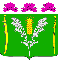 АДМИНИСТРАЦИЯСТАРОНИЖЕСТЕБЛИЕВСКОГО СЕЛЬСКОГО ПОСЕЛЕНИЯ КРАСНОАРМЕЙСКОГО РАЙОНАР А С П О Р Я Ж Е Н И Е«______»_____2023 г.№ _________станица Старонижестеблиевскаястаница Старонижестеблиевская